European Powered Flying Union-----------------------------------------------------------------------------------------------------------------------------------------------------------------------------155, avenue de Wagram - 75017 Paris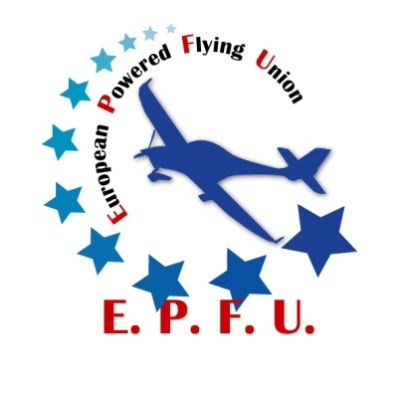 treasurer@epfu.euIn co-operation with the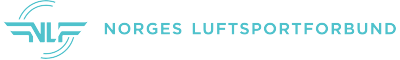 	REGISTRATION	for the	Annual General Meeting	Date:	29 FEB 2020	Place:	Clarion Collection Hotel Grand Bodø		14.00 – 17.00		Storgata 3, 8006 Bodø, NORWAY1) Sponsored by the Norwegian Air Sports Federation          2) On behalf of the EPFU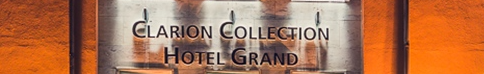 HOW TO GO TO THE LOCATION ?Airlines:		www.sas.no (Star alliance)www.norwegian.nowww.wideroe.no (code-sharing Finnair, KLM, SAS, Norwegian)			Offered flights as per 21 NOV 2019:  OSL > BOO   0830 – 1005  Norwegian	1530 – 1705  Norwegian   0835 – 1005  SAS		1730 – 1905  Norwegian   1040 – 1210  SAS		2000 – 2130  Norwegian2155 – 2325  SASFrom airport:		Bodø (BOO)	20 km / 12,43 milesBy taxi:		Walk:	1’From:	Bodø LufthavnTo:	Taxi outside / Nordlandstaxi – 07550 To:	Professor Schyttes gate 1 BodøTime:	6’Price:	NOK 130,- ( 13 € )By public transport:	Bus: 1, 4, 100, 200, 400Departs right in front of terminal – left sideFrom:	Bodø LufthavnTo:	Bodø City Hall ( Rådhuset )Time:	5’ + 5’ walk ( 250 m )Price:	NOK 40,- ( 4 € )By train:		From:	Bodø Lufthavn			To:	Bodø JernbanestasjonJernbaneveien 99, 8006 BodøTaxi:	3‘Walk:	7‘ ( 700 m )By foot:		1500 mTime:	15’ to 20’Price:	Clarion Collection Hotel Grand BodøProfessor Schyttes gate 1					Your reservation includes:8006 Bodø, Norway						‐ The room‐ All taxes includedE-Mail to booking.cc.grand.bodo@choice.no		‐ The breakfastInternet: https://www.nordicchoicehotels.no		- Afternoon sweetsCheck‐in: accessible from 12.00					- The light evening mealCheck‐out: before 12.00					‐ The WifiInformation about Bodø:https://visitbodo.com/homeName of participantName of participantARR at BOOARR at BOODEP from BOODEP from BOOName of participantName of participantDateTimeDateTimeDELEGATEALTERNATEACCOMPANYINGNō. of rooms incl. breakfastSingle / NOK 905 / € 92 per nightDouble / NOK 1.221 / € 125 per nightDELEGATEALTERNATEACCOMPANYINGNō. of MEALSNō. of SIGHTSEEINGDelegates / AlternatesAccompanying personsWelcome Drink  (LystPå )FRI, 28 FEB at 19.00      1)      1)Lunch  ( Hotel Clarion )SAT, 04 MAR at 13.00      2)      2)Dinner  ( LystPå )SAT, 29 FEB at 20.00      2)      2)Sightseeing  ( Air Force Museum )SUN, 01 MAR from 11.00      1)      1)DateSignature